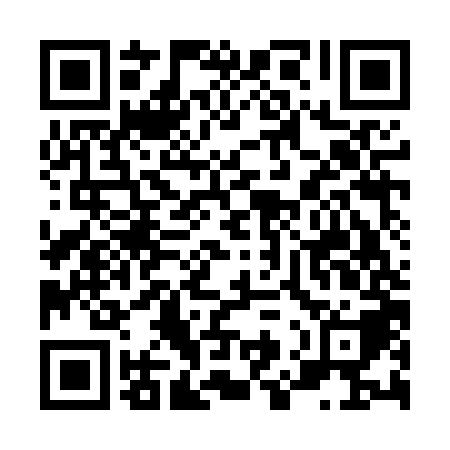 Ramadan times for Borovan, BulgariaMon 11 Mar 2024 - Wed 10 Apr 2024High Latitude Method: Angle Based RulePrayer Calculation Method: Muslim World LeagueAsar Calculation Method: HanafiPrayer times provided by https://www.salahtimes.comDateDayFajrSuhurSunriseDhuhrAsrIftarMaghribIsha11Mon5:095:096:4412:354:396:276:277:5612Tue5:075:076:4212:354:406:286:287:5813Wed5:055:056:4012:344:416:296:297:5914Thu5:035:036:3812:344:426:306:308:0015Fri5:015:016:3712:344:436:326:328:0216Sat4:594:596:3512:344:446:336:338:0317Sun4:574:576:3312:334:456:346:348:0418Mon4:564:566:3112:334:466:356:358:0519Tue4:544:546:3012:334:476:366:368:0720Wed4:524:526:2812:324:486:386:388:0821Thu4:504:506:2612:324:496:396:398:0922Fri4:484:486:2412:324:506:406:408:1123Sat4:464:466:2212:314:506:416:418:1224Sun4:444:446:2112:314:516:426:428:1425Mon4:424:426:1912:314:526:446:448:1526Tue4:404:406:1712:314:536:456:458:1627Wed4:384:386:1512:304:546:466:468:1828Thu4:364:366:1312:304:556:476:478:1929Fri4:344:346:1212:304:566:486:488:2130Sat4:324:326:1012:294:566:506:508:2231Sun5:305:307:081:295:577:517:519:231Mon5:285:287:061:295:587:527:529:252Tue5:255:257:041:285:597:537:539:263Wed5:235:237:031:286:007:547:549:284Thu5:215:217:011:286:017:567:569:295Fri5:195:196:591:286:017:577:579:316Sat5:175:176:571:276:027:587:589:327Sun5:155:156:561:276:037:597:599:348Mon5:135:136:541:276:048:008:009:359Tue5:115:116:521:266:058:018:019:3710Wed5:095:096:511:266:058:038:039:38